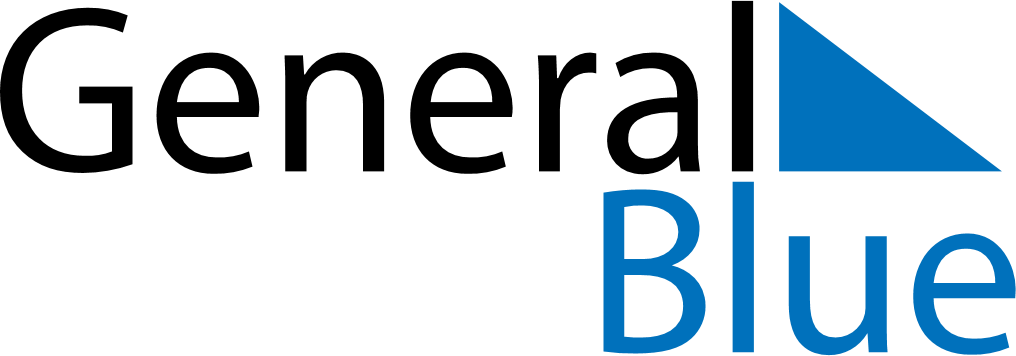 August 2024August 2024August 2024August 2024August 2024August 2024Mieres, Asturias, SpainMieres, Asturias, SpainMieres, Asturias, SpainMieres, Asturias, SpainMieres, Asturias, SpainMieres, Asturias, SpainSunday Monday Tuesday Wednesday Thursday Friday Saturday 1 2 3 Sunrise: 7:13 AM Sunset: 9:45 PM Daylight: 14 hours and 31 minutes. Sunrise: 7:14 AM Sunset: 9:44 PM Daylight: 14 hours and 29 minutes. Sunrise: 7:15 AM Sunset: 9:43 PM Daylight: 14 hours and 27 minutes. 4 5 6 7 8 9 10 Sunrise: 7:16 AM Sunset: 9:41 PM Daylight: 14 hours and 25 minutes. Sunrise: 7:17 AM Sunset: 9:40 PM Daylight: 14 hours and 22 minutes. Sunrise: 7:18 AM Sunset: 9:39 PM Daylight: 14 hours and 20 minutes. Sunrise: 7:19 AM Sunset: 9:37 PM Daylight: 14 hours and 18 minutes. Sunrise: 7:20 AM Sunset: 9:36 PM Daylight: 14 hours and 15 minutes. Sunrise: 7:22 AM Sunset: 9:35 PM Daylight: 14 hours and 13 minutes. Sunrise: 7:23 AM Sunset: 9:33 PM Daylight: 14 hours and 10 minutes. 11 12 13 14 15 16 17 Sunrise: 7:24 AM Sunset: 9:32 PM Daylight: 14 hours and 8 minutes. Sunrise: 7:25 AM Sunset: 9:30 PM Daylight: 14 hours and 5 minutes. Sunrise: 7:26 AM Sunset: 9:29 PM Daylight: 14 hours and 3 minutes. Sunrise: 7:27 AM Sunset: 9:28 PM Daylight: 14 hours and 0 minutes. Sunrise: 7:28 AM Sunset: 9:26 PM Daylight: 13 hours and 57 minutes. Sunrise: 7:29 AM Sunset: 9:25 PM Daylight: 13 hours and 55 minutes. Sunrise: 7:30 AM Sunset: 9:23 PM Daylight: 13 hours and 52 minutes. 18 19 20 21 22 23 24 Sunrise: 7:31 AM Sunset: 9:21 PM Daylight: 13 hours and 50 minutes. Sunrise: 7:33 AM Sunset: 9:20 PM Daylight: 13 hours and 47 minutes. Sunrise: 7:34 AM Sunset: 9:18 PM Daylight: 13 hours and 44 minutes. Sunrise: 7:35 AM Sunset: 9:17 PM Daylight: 13 hours and 41 minutes. Sunrise: 7:36 AM Sunset: 9:15 PM Daylight: 13 hours and 39 minutes. Sunrise: 7:37 AM Sunset: 9:13 PM Daylight: 13 hours and 36 minutes. Sunrise: 7:38 AM Sunset: 9:12 PM Daylight: 13 hours and 33 minutes. 25 26 27 28 29 30 31 Sunrise: 7:39 AM Sunset: 9:10 PM Daylight: 13 hours and 31 minutes. Sunrise: 7:40 AM Sunset: 9:09 PM Daylight: 13 hours and 28 minutes. Sunrise: 7:41 AM Sunset: 9:07 PM Daylight: 13 hours and 25 minutes. Sunrise: 7:42 AM Sunset: 9:05 PM Daylight: 13 hours and 22 minutes. Sunrise: 7:44 AM Sunset: 9:03 PM Daylight: 13 hours and 19 minutes. Sunrise: 7:45 AM Sunset: 9:02 PM Daylight: 13 hours and 17 minutes. Sunrise: 7:46 AM Sunset: 9:00 PM Daylight: 13 hours and 14 minutes. 